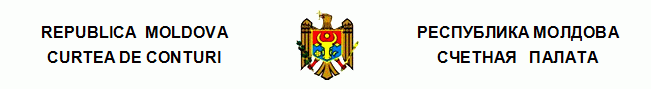 ПереводПОСТАНОВЛЕНИЕ №5от 8 февраля 2024 годаоб Отчете аудита соответствия управления публичным имуществом и финансовыми средствами Акционерным обществом „Moldtelecom” в 2020-2022 годахСчетная палата, в присутствии г-на Виорела Моторнюка, временно исполняющего обязанности генерального директора Акционерного общества „Moldtelecom”; г-на Романа Кожухаря, генерального директора Агентства публичной собственности; г-на Серджиу Гайбу, директора Национального агентства по регулированию в области электронных коммуникаций и информационных технологий; г-на Валериана Бобу, заместителя генерального директора Агентства публичной собственности, председателя Совета Акционерного общества „Moldtelecom”; г-на Мариана Показной, заместителя директора Национального агентства по регулированию в области электронных коммуникаций и информационных технологий; г-жи Татьяны Фондос, начальника Управления мониторинга и контроля Государственной канцелярии; г-жи Родики Куку, финансового директора, главного бухгалтера Акционерного общества „Moldtelecom”; г-жи Натальи Патрашку, временно исполняющей обязанности начальника Управления корпоративного администрирования, методологии и регламентирования Агентства публичной собственности; г-жи Алы Визир, заместителя начальника Управления политик бухгалтерского учета и аудита в корпоративном секторе Министерства финансов; г-жи Натальи Врабие, заместителя начальника Управления мониторинга активов государства Министерства финансов; г-жи Александры Пушкаш, начальника Отдела политик в администрировании публичной собственности Министерства экономического развития и цифровизации, а также других ответственных лиц, в рамках видео заседания, руководствуясь ст.3 (1) и ст.5 (1) а) Закона об организации и функционировании Счетной палаты Республики Молдова, рассмотрела Отчет аудита соответствия управления публичным имуществом и финансовыми средствами Акционерным обществом „Moldtelecom” в 2020-2022 годах.Миссия внешнего публичного аудита была проведена на основании ст.31.(3) и (6), ст.32 Закона №260 от 07.12.2017 и в соответствии с Программой аудиторской деятельности Счетной палаты на 2024 год, а также с Международными стандартами Высших органов аудита, применяемыми Счетной палатой (ISSAI 100, ISSAI 400 и ISSAI 4000).Аудит имел цель предоставить подтверждение того, что публичное имущество и финансовые средства управлялись Акционерным обществом „Moldtelecom” в 2020-2022 годах в соответствии с применяемыми положениями.Рассмотрев Отчет аудита, а также объяснения ответственных лиц, присутствующих на публичном заседании, Счетная палата УСТАНОВИЛА:Акционерное общество „Moldtelecom” является государственной компанией, созданной в 1993 году в результате реструктуризации сектора телекоммуникаций Республики Молдова и реорганизованной в 1999 году в акционерное общество, единственным акционером которого является государство.Будучи субъектом публичного интереса, созданным с целью получения доходов от осуществления предпринимательской деятельности в области электронных коммуникаций, Общество предоставляет услуги по фиксированной и мобильной телефонной связи, подключению к интернету и цифровому телевидению. Компания осуществляет деятельность в условиях конкуренции. В рейтинге поставщиков услуг электронной связи общество располагается на втором месте, занимая рыночную долю 26% от доходов, реализованных по отрасли. В 2022 году Компания получила доходы от продаж в размере 1.595,1 млн. леев, себестоимость продаж составила 1.307,2 млн. леев и чистая прибыль – 39,9 млн. леев.По состоянию на 31.12.2022, имущественный комплекс, находящийся в управлении субъекта, составил около 16.011,0 млн. леев, из которых 11.002,0 млн. леев (или 68,7%) приходится на накопленный износ и амортизацию.Оценив соответствие управления публичным имуществом и финансовыми средствами Акционерным обществом „Moldtelecom” в 2020-2022 годах, делается вывод, что некоторые процессы и операции, в том числе влияющие на финансовую эффективность, были организованы и реализованы ненадлежащим способом, обусловленным несоответствиями, наличием ряда пробелов в нормативной базе, а также другими уязвимыми аспектами.Таким образом,регламентированные тарифы на услуги фиксированной связи не изменялись с 2004 года. Только в аудируемом периоде убытки от предоставления этих услуг составили в целом 1.075,2 млн. леев;Общество не получило возможные доходы от предоставления прочих услуг, отличных от услуг электронной связи, что генерировало убытки в сумме 14,4 млн. леев;Общество не разработало и не утвердило функциональную инвестиционную стратегию, что приводит к формулированию ряда нечетких и непоследовательных инвестиционных приоритетов. Вместе с тем, Годовые планы инвестиций имеют низкий уровень выполнения (около 65% в 2022 году), что может привести к снижению способности противостоять конкуренции на национальном рынке электронных коммуникаций;из-за отсутствия ряда исчерпывающих нормативных положений, представленная в финансовой отчетности информация об уставном резерве для финансирования инвестиций не является полностью достоверной и скомпрометировала намерение относительно устойчивой капитализации чистой прибыли;Общество не соблюдало принцип осмотрительности в бухгалтерском учете и капитализировало расходы в отсутствие четких регламентированных положений (в сумме 51,5 млн. леев), а также в отсутствие обоснований (в сумме 29,5 млн. леев). Эти операции негативно отразились на стоимости активов, расходов и обусловили искажение чистой прибыли Компании;отсутствие внутренних положений относительно срока действия договоров о закупках способствовало приобретению товаров и услуг в течение неопределенного срока от одних и тех же поставщиков, что подорвало конкуренцию, скомпрометировало принцип эффективного использования средств и равного отношения и недискриминации оферентов, а также генерировало дополнительные расходы Компании;транспортные средства были закуплены в условиях непрозрачности и нелояльной конкуренции, а выполнение договоров о закупках содержит признаки мошенничества;Общество не обеспечило прозрачность процедур и информирование широкого круга потенциальных оферентов;несмотря на принятые меры, Общество не зарегистрировало имущественные права на все объекты недвижимого имущества, создав предпосылки для их потери;по причине ненадлежащего управления земельными участками публичной собственности, переданными в пользование АО „Moldtelecom”, отмечаются расхождения между данными Компании и данными Агентства публичной собственности, которые не были своевременно выявлены и откорректированы;ненадлежащий менеджмент недвижимого имущества обусловил отсутствие видения относительно последующего использования: (i) имущества, не используемого в технологическом процессе (26 земельных участков, приобретенных для развития сотовых сетей, зданий и помещений общей площадью 36,8 тыс. м2) и (ii) площадей с высокой степенью повреждения (20% из имеющихся площадей);Общество не реализовало весь потенциал получения возможных доходов в случае сдачи в наем недвижимости, оцененных на сумму примерно 3,5 млн. леев в год;действующая процедура сдачи в наем недвижимости, принадлежащей Обществу на праве собственности, является неопределенной и может повлиять на доходы от недвижимости;отражение в бухгалтерском учете приватизированного жилого фонда обусловило завышение стоимости активов на сумму 2,6 млн. леев;передача в бесплатное пользование недвижимого имущества обусловила упущенные доходы в сумме 0,6 млн. леев;отмечается низкая эффективность деятельности Совета Общества в корпоративном администрировании Компании.Исходя из изложенного, на основании ст.14 (2), ст.15 d) и ст. 37 (2) Закона №260 от 07.12.2017, Счетная палата ПОСТАНОВЛЯЕТ:Утвердить Отчет аудита соответствия управления публичным имуществом и финансовыми средствами Акционерным обществом „Moldtelecom” в 2020-2022 годах.Настоящее Постановление и Отчет аудита направить:2.1. Парламенту Республики Молдова для информирования и рассмотрения, при необходимости, в рамках Парламентской комиссии по контролю публичных финансов; 2.2. Президенту Республики Молдова для информирования;2.3. Правительству Республики Молдова для информирования и принятия к сведению с целью осуществления мониторинга обеспечения внедрения рекомендаций аудита;2.4. Министерству экономического развития и цифровизации совместно с Агентством публичной собственности для принятия к сведению, и рекомендовать пересмотреть и инициировать изменение существующей нормативной базы, связанной с порядком сдачи в аренду/наем неиспользуемых активов, принадлежащих на праве собственности коммерческим обществам с публичным капиталом;2.5. Агентству публичной собственности для принятия к сведению, и рекомендовать:2.5.1. пересмотреть и откорректировать в документах по созданию Общества аспекты, связанные с установленными недостатками, которые обеспечат повышение ответственности и эффективности его деятельности; 2.5.2. выявлять и отбирать членов Совета Общества на основе принципов конкурентности, прозрачности и справедливости в соответствии с положениями применяемой нормативной базы;2.5.3. проверить и откорректировать данные относительно объектов недвижимости публичной собственности, переданных в пользование Акционерному обществу „Moldtelecom”;2.6. Национальному агентству по регулированию в области электронных коммуникаций и информационных технологий для принятия к сведению, и рекомендовать уточнить нормативную базу, связанную с предоставлением доступа к инфраструктуре электронных коммуникаций таким образом, чтобы обеспечить поощрение эффективных инвестиций в инфраструктуру и продвижение инноваций;2.7. Совету Акционерного общества „Moldtelecom” для рассмотрения на заседании констатаций аудита и осуществления мониторинга деятельности с целью внедрения рекомендаций аудита;2.8. Акционерному обществу „Moldtelecom” для принятия к сведению и обеспечения внедрения рекомендаций, изложенных в Отчете аудита;2.9. Генеральной процедуре для рассмотрения, согласно компетенциям, и принятия необходимых мер, особенно по ситуациям, изложенным в разделе 4.2.7 Отчета аудита, в отношении подозрений в мошенничестве при закупке в 2020-2021 годах транспортных средств общей стоимостью около 13,0 млн. леев.3. Принять к сведению, что в ходе аудиторской миссии Акционерное общество „Moldtelecom” приняло меры по устранению установленных недостатков относительно регистрации и использования недвижимого имущества; созданию механизма по проверке кредитной истории новых клиентов; развитию системы по осуществлению мониторинга внутренних проектов для разделения затрат по компонентам CAPEX/OPEX по каждому проекту в отдельности.4. Настоящее Постановление вступает в силу с даты публикации в Официальном мониторе Республики Молдова и может быть оспорено предварительным заявлением в эмитирующем органе в течение 30 дней с даты публикации. В спорном административном порядке, Постановление может быть обжаловано в Суде Кишинэу, расположенном в секторе Рышкань (МД-2068, мун. Кишинэу, ул. Киевская №3) в течение 30 дней с даты сообщения ответа относительно предварительного заявления или с даты истечения срока, предусмотренного для его решения.Информировать Счетную палату ежеквартально, в течение 6 месяцев с даты вступления в силу настоящего Постановления, о предпринятых действиях по выполнению подпунктов 2.4. - 2.7. из настоящего Постановления, и в течение 12 месяцев о предпринятых действиях по выполнению подпункта 2.8 из настоящего Постановления.6. Постановление и Отчет аудита соответствия управления публичным имуществом и финансовыми средствами Акционерным обществом „Moldtelecom” в 2020-2022 годах размещаются на официальном сайте Счетной палаты (https://www.ccrm.md/ro/decisions).Мариан ЛУПУ,Председатель